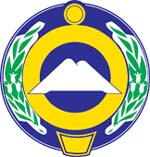 Управление государственного жилищного надзораКарачаево-Черкесской РеспубликиП Р И К А З02.02.2017 г.                                         г. Черкесск                                                № 4-п	О назначении ответственного за работу по профилактике коррупционных правонарушенийВ соответствии с Федеральным законом от 25 декабря 2008 года № 273-ФЗ «О противодействии коррупции», законом Карачаево-Черкесской Республики от 13 марта 2009 года № 1-РЗ "Об отдельных вопросах по противодействию коррупции в Карачаево-Черкесской Республике" и на основании Указа Главы Карачаево-Черкесской Республики от 14 февраля 2012 г. № 20 "О проверке достоверности и полноты сведений, представляемых гражданами, претендующими на замещение должностей государственной гражданской службы Карачаево-Черкесской Республики, и государственными гражданскими служащими Карачаево-Черкесской Республики, и соблюдения государственными гражданскими служащими Карачаево-Черкесской Республики требований к служебному поведению"ПРИКАЗЫВАЮ:1. Назначить ответственным должностным лицом за состоянием антикоррупционной работы в Управлении государственного жилищного надзора Карачаево-Черкесской Республики заместителя начальника Управления Суюнова Эльдара Джанибековича.2.  Назначить ответственным должностным лицом за работу по профилактике коррупционных правонарушений в Управлении государственного жилищного надзора Карачаево-Черкесской Республики консультанта отдела лицензионного контроля Мхце Мариетту Аминовну.3. Признать утратившим силу приказ от 14.01.2015 № 11-п «О назначении ответственного за работу по профилактике коррупционных правонарушений»4. Контроль исполнения настоящего приказа оставляю за собой.Начальник Управления                                                                     Х-М. Я. Таушунаев СОГЛАСОВАНО:Консультант-юрист                                                                                       С.С-М. Ачабаева С приказом ознакомлены:Заместитель начальника Управления	            Э.Д. СуюновКонсультант отдела лицензионного контроля	        М.А. Мхце